                           Великие поэты России А.А.Блок (1880—1920)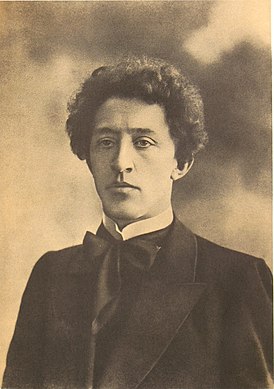  Год 2020 - это год 140-ой годовщины со дня рождения А.А.Блока –великого  русского   поэта, писателя, публициста, драматурга, переводчика, литературного критика ,классика русской литературы XX столетия, одного из крупнейших представителей русского символизма. В своём  творчестве поэт не только отразил  сложную обстановку российской  действительности  начала  XX столетия , но и заставил соотечественников всерьёз задуматься над происходящим .Центральная тема его многогранного творчества - тема Родины ,судьба которой беспокоила А.А.Блока столь же сильно , сколько судьба самых близких ему людей ,потому что он обладал даром любить  Россию ,как  любят самого дорого и близкого человека.    Уникальны и неподражаемы стихи поэта о Родине . Русь, опоясана реками                                                                                                                                                                 И дебрями окружена,                                                                                                                                                                    С болотами и журавлями,                                                                                                                                                          И с мутным взором колдуна,                                                                                                                                                   Где разноликие народы                                                                                                                                                                               Из края в край, из дола в дол                                                                                                                                             Ведут ночные хороводы                                                                                                                                                       Под заревом горящих сел.                                                                                                                                     Творческое наследие поэта  тесно связано с русской литературой предшествующих периодов. Ему удалось раздвинуть границы времени ,показав непроходимость нрав-ственной ценности характера своих героев,  проживавших в разное историческое вре-               мя : его воин, который  идёт сражаться на поле Куликово в веке ХIV-одно-временно и современник  поэта; герой трагедии Пушкина «Каменный гость» -дон Гуан  ,вообще персонаж во все времена узнаваемый современниками, потому что его легкомыслен-            ность-это пример того, как нельзя себя вести в обществе. Студенты Белореченского индустриально-технологического техникума  проявляют большой интерес к творчеству  А.Блока  : о нем рассказывали  на конкурсах, посвящён-              ных творчеству поэтов серебряного века и в 2015,и  в 2018, и в 2019 годах  ,а все студенты первых курсов ежегодно принимают участие в викторине , посвящённой творчеству  великого мастера русского слова .                   В 2018 году творческая группа студентов БИТТ приняла участие во Всероссийском конкурсе ,посвящённом творчеству А.Блока . Ребята коллективно прочли стихотворение А.А.Блока    «Шаги командора», которое поэт написал под впечатлением пушкинского «Каменного гостя».                                                                                                                             В     2018 году наши студенты продемонстрировали  своё видение произведения в студенческом спектакле, поэтому они представили на конкурс именно это стихотворение.    Стихи А.Блока понятны и любимы многими поколениями россиян. Очень приятно осознавать,  что интерес к его творчеству не  угасает и у современного молодого поколения Статья  для газетыВеликие поэты России А.А.Блок (1880—1920)Год 2020 - это год 140-ой годовщины со дня рождения А.А.Блока –великого  русского   поэта, писателя, публициста, драматурга, переводчика, литературного кри-                 тика ,классика русской литературы XX столетия, одного из крупнейших представителей русского символизма.   Студенты Белореченского индустриально-технологического техникума  проявляют большой интерес к творчеству  А.Блока  : о нем рассказывали  на конкурсах, посвящён-              ных  творчеству поэтов серебряного века и в 2015,и  в 2018, и в 2019 годах  . Все студенты первых курсов ежегодно принимают участие в викторине , посвящённой творчеству  неповторимого  мастера слова .                                                                                                       Творческая группа студентов БИТТ приняла участие во Всероссийском конкур-                               се ,  посвящённом творчеству А.Блока , на котором были представлены видеозаписи с выступлениями конкурсантов .   Ребята коллективно прочли стихотворение  А.А.Блока «Шаги командора». Именно  это произведение    было   выбрано для  конкурса ,потому что тема произведения оказалась им  близкой и понятной : прямо перед конкурсом  студенты   представили свою версию спектакля «Каменный гость» А.Пушкина  ,а «Шаги командора»  А.А.Блока  как раз об этом произведении .                                                                                                                                                    Магия блоковских стихов  очаровывала  своим волшебным  звучанием многие поколения россиян. Наверное ,это здорово, что и наши ребята попали под действие мелодии  этих  сказочных  звуков родной речи. 